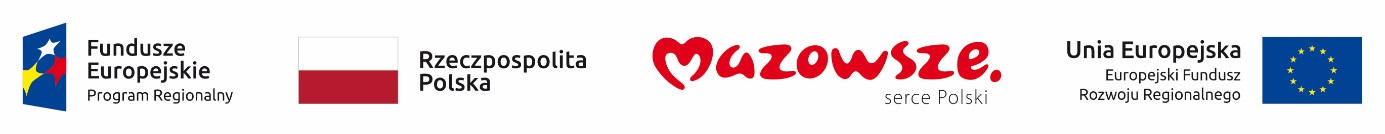 Załącznik nr 1Odpowiadając na zaproszenie ofertowe przedkładamy niniejszą ofertę.1.  Oferujemy  kompleksowe pełnienie funkcji inspektora nadzoru nad robotami  budowlanymi przy realizacji zadania inwestycyjnego pn.: Rozwój infrastruktury w zakresie zrównoważonej mobilności miejskiej na terenie Gminy Miasta Radomia oraz Powiatu Radomskiego   w zakresie rozbudowy dróg powiatowych nr 3503W i nr 3507W wraz            z budową ścieżek rowerowych       Część 1 –   Rozbudowa drogi powiatowej nr 3503W Młódnice – Jarosławice – Cerekiew – Radom  wraz z budową ścieżki rowerowej, na odcinku od km 7+038,52 do km 15+687,00  za cenę ryczałtową brutto    ………………………………………….. zł.    w tym:     - kwota netto ……………………. zł.     - podatek  VAT - …... % w wysokości ……………………….. zł.2. Oświadczamy, że w cenie oferty zostały uwzględnione wszystkie koszty wykonania zamówienia.  3.  Oświadczamy, że zapoznaliśmy się z istotnymi postanowieniami umowy, które zostały przez nas zaakceptowane. W przypadku udzielenia nam zamówienia, zobowiązujemy się do zawarcia umowy na podanych warunkach, w miejscu i terminie wyznaczonym przez Zamawiającego.4. Oświadczamy, że zapoznaliśmy się z dokumentacją przetargową na roboty budowlane pn.:    Rozwój infrastruktury w zakresie zrównoważonej mobilności miejskiej na terenie Gminy Miasta Radomia oraz Powiatu Radomskiego w zakresie rozbudowy dróg powiatowych nr 3503W i nr 3507W wraz z budową ścieżek rowerowych                                   Część 1 –   Rozbudowa drogi powiatowej nr 3503W Młódnice – Jarosławice – Cerekiew – Radom     wraz z budową ścieżki rowerowej, na odcinku od km 7+038,52 do km 15+687,00  (w tym m in. dokumentacją projektową, SIWZ wraz z wszystkimi odpowiedziami, wyjaśnieniami, modyfikacjami itp.), dostępnymi  na stronie BIP  Powiatowego Zarządu Dróg Publicznych w Radomiu http://pzd-radom.finn.pl - zakładka Zamówienia publiczne oraz,  że zobowiązujemy się do sprawowania nadzoru nad robotami budowlanymi zgodnie z wymaganiami Zamawiającego  zawartymi w dokumentacji przetargowej.5. Oświadczamy, ze dysponujemy osobami posiadającymi odpowiednie  uprawnienia  zawodowe do wykonania zamówienia.6.  Wszelką korespondencję w sprawie niniejszego postępowania należy kierować na poniższy adres:………………………………………………….……………………………………	      ………………………………………………………………………………………………tel/faks: ………………………………………………………………………………………………e-mail: ……………………………………………………………………………………………….7.  Załącznikami do niniejszej oferty są:(1) ................................................................................(2) ................................................................................(3)  .......................................................................................................................      ..................................        ……….................................................                                                  Miejscowość,  data		Pieczęć firmowa wykonawcy	                    /podpis i pieczęć upełnomocnionego                                                                                                                                  przedstawiciela  Wykonawcy/                       Firma (nazwa) i adres Wykonawcy/ pieczęćOFERTAPowiatowy Zarząd Dróg w Radomiuul. Graniczna 2426-600 Radom